Муниципальное бюджетное дошкольное образовательное учреждениедетский сад комбинированного вида № 16 «Красная шапочка»г. Минеральные ВодыКонспект открытого занятияпо опытно-экспериментальной деятельностив средней группе«Занимательные эксперименты»                                                                Воспитатель: Сухомлинова А.Р.2023-2024 учебный годЦель: формирование целостного восприятия окружающего мира, развитие интереса к исследовательской и познавательной деятельности детей.Программное содержание: способствовать обогащению и закреплению знаний детей о свойствах воздуха и магнитов; развивать у детей способности устанавливать причинно-следственные связи на основе элементарного эксперимента и делать выводы; воспитывать интерес к исследовательской деятельности. Материал: полиэтиленовые пакеты на каждого ребёнка, полоски бумаги, трубочки, пластмассовые стаканчики с водой, бумага, магниты, скрепки, металлические, пластмассовые, деревянные предметы, салфетки и одноразовые тарелки.Ход НОД:Организационный момент:Встанем мы в кружочек дружно,Поздороваться нам нужноГоворю тебе «Привет!»Улыбнись скорей в ответ.Здравствуй правая рука,Здравствуй левая рука,Здравствуй друг, здравствуй друг,Здравствуй весь наш дружный круг.Вбегает ФиксикФиксик: Здравствуйте, ребята. Я узнал, что вы очень любознательны и вот решил придти к вам в гости и пригласить в свою мини-лабораторию. А вы знаете, что такое лаборатория? Кто работает в лаборатории?Ответы детей.Фиксик: Сегодня я приглашаю вас в интересное путешествие. Как настоящие ученые-исследователи вы узнаете много интересного.  Воспитатель: Ой, ребята, как интересно! Вы хотите отправиться в настоящую лабораторию? Но я предлагаю для начала вспомнить правила поведения в лаборатории.- соблюдать тишину;- слушать старшего лаборанта;- ничего не трогать без разрешения;- быть аккуратным;- ничего не пробовать на вкус.Фиксик: Молодцы! Тогда я сейчас попрошу свой помогатор, чтобы он отправил нас в лабораторию.Звучит музыка, дети оказываются в лаборатории.Фиксик: Ребята, вот вы и оказались в моей лаборатории. Теперь вам нужно обязательно надеть фартуки, чтобы стать настоящими учеными.Дети надевают фартуки. У Фиксика звонит телефон. Он уходит, оставляет карточки.Воспитатель: Вот мы очутились в самой настоящей научной лаборатории. Давайте тогда сами попробуем узнать, что же нам хотел показать наш друг Фиксик. Хорошо, что он оставил нам подсказки.Воспитатель: Итак, начнем наши эксперименты, но для начала отгадайте загадку:Бывает маленьким, большим,Железо очень дружит с ним,С ним и незрячий, непременно,Найдет иголку в стоге сена.Ответы детей.Воспитатель: Я специально загадала вам эту загадку. Мы знаем, что магнит притягивает металлические вещиЭксперимент №1 «Металлические предметы можно легко собрать с помощью магнита»Дети собирают магнитом скрепки с полаВоспитатель: Ребята, а все ли вещи притягиваются к магниту?Воспитатель: А давайте проверим. Сделан предмет из металла или нет мы можем тоже с помощью магнита.Эксперимент № 2 «Все ли притягивает?»(На столе находятся несколько металлических предметов, пластмассовые пуговицы, карандаши и лоскуты ткани)Воспитатель спрашивает, какие предметы дети видят на столе.Дети подносят магнит поочередно к каждому предмету.Вывод: магнит притягивает только железные предметы, а остальные нет.Уточнить с детьми из чего сделаны предметы, находящиеся на столе.Воспитатель: Ребята, а как вы думаете, если мы накроем магнит сверху бумажным листом, будет ли он теперь притягивать металлические предметы, или его магнитная сила исчезнет?Эксперимент №3 «Действует ли магнит через бумагу?»На столе под салфеткой находится металлическая скрепка. К середине салфетки дети подносят магнит. Салфетка поднимается вслед за магнитом. Развернув салфетку, дети видят, что в ней находится металлическая скрепка.Вывод: магнит притягивает металлические предметы через бумагу.Воспитатель: А как вы думаете, будет ли магнит действовать через более толстую поверхность, например, через стол.Эксперимент №4 «Действует ли магнит через стол?»У каждого ребенка магнитная машинка, дети под столом водят магнитом, машинки ездят по столу.Вывод: магнит притягивает металлические предметы через деревянную поверхность.Воспитатель: Магниты - это куски железа или стали, обладающие способностью притягивать металлические предметы. Но магнит притягивает только некоторые металлы: железо, сталь, никель. Другие металлы: (алюминий) магнит не притягивает. Дерево, пластмасса, бумага, ткань не реагируют на магнит.Воспитатель: А еще я предлагаю вам вот какой фокус. Как вы думаете, можно ли достать, например, скрепку из воды и при этом не намочить рук?Варианты ответов детей.Воспитатель: А давайте попробуем. (Показывает, как с помощью магнита достать скрепку из стакана с водой, дети повторяют)Вывод: значит магнит действует через воду.Воспитатель: Ребята, вы, наверное, немного устали, предлагаю вам небольшую физминутку, чтоб вы отдохнули.Физминутка: Фиксики «Помогатор»Воспитатель: - Ребята, посмотрите, какие интересные баночки, пробирочки. Что в них, как вы думаете? (Ответы детей) А здесь что-то написано. (Читает надписи)Воспитатель: Скажите, а мы можем как-то увидеть воздух? Давайте возьмем полиэтиленовый пакет. Посмотрите, что в нём? (он пуст).Воспитатель: Да, он пустой, его можно сложить в несколько раз. Смотрите, какой он тоненький. Теперь мы набираем в пакет воздух и закручиваем пакет. Что произошло с пакетом? Действительно пакет изменил форму, он полон воздуха. (ответы).Ребята, как вы думаете, можно почувствовать воздух. (Ответы)Воспитатель: Хорошо! Давайте проверим. Возьмите острую палочку и осторожно проколите мешочек. Поднесите его к лицу и нажмите на него руками. Что вы чувствуете?Вывод: воздух можно почувствовать.Воспитатель: - Да, ребята, вы правы, воздух прозрачный, а чтобы его увидеть, его надо поймать. И мы смогли это сделать! Мы поймали воздух и заперли его в мешочке, а потом выпустили его. Значит, воздух есть вокруг нас. А вот интересно, а есть ли воздух внутри нас, как вы думаете? (ответы).Воспитатель: - А давайте проверим!Воспитатель: Аккуратно возьмем за краешек полоску бумаги и поднесем свободной стороной поближе к носикам. Начинаем вдыхать и выдыхать. Полоска двигается. Почему? Мы вдыхаем и выдыхаем воздух, который двигает бумажную полоску?Воспитатель: А вы знаете, как можно увидеть воздух? (ответы детей)Эксперимент № 5 “Видим воздух, при помощи шарика и ёмкости с водой”Воспитатель надувает шарик с и опускает его в емкость с водой.Воспитатель: - Ой, ребята, что это происходит с водой?Воспитатель: - Пузырьки? Как они там оказались? В емкости  же только вода была (ответы).Воспитатель: - Я поняла, пузырьки - это воздух, который внутри нас. Мы надули им шарик, и потом выпустили его в воду, чтобы увидеть воздух. Но чтобы подуть ещё, мы сначала вдыхаем воздух, надуваем шарик и снова выпускаем воздух в воду.Вывод: Нас окружает невидимый воздух, мы его вдыхаем и выдыхаем. Когда мы выдыхаем много воздуха, то пузырьков много, когда поменьше выдыхаем воздуха, пузырьков мало. Воздух необходим для жизни человека и других живых существ. Мы не можем не дышать.Вбегает Фиксик.Фиксик: Ну что, ребята, вы справились без меня с заданиями?Воспитатель: Да. Спасибо тебе большое, Гайка, что пригласила нас к себе в лабораторию, мы узнали много интересного.Фиксик: А что вам понравилось больше всего?Ответы детей.Фиксик: Вы большие молодцы. За то, что вы сегодня были моими гостями, я приготовил вам подарок: вот такие Фикси-печенье. Надеюсь, они вам понравятся.Воспитатель: Спасибо большое. Но нам пора обратно в детский сад. Гайка помоги нам.Фиксик помогает снять фартуки и включает помогатор.Воспитатель: Ребята, вот мы с вами и вернулись в сад. Что вы сегодня узнали нового? (ответы детей).А скажите, вам понравилось проводить эксперименты? (ответы детей). Спасибо и вам, мне тоже с вами было очень интересно.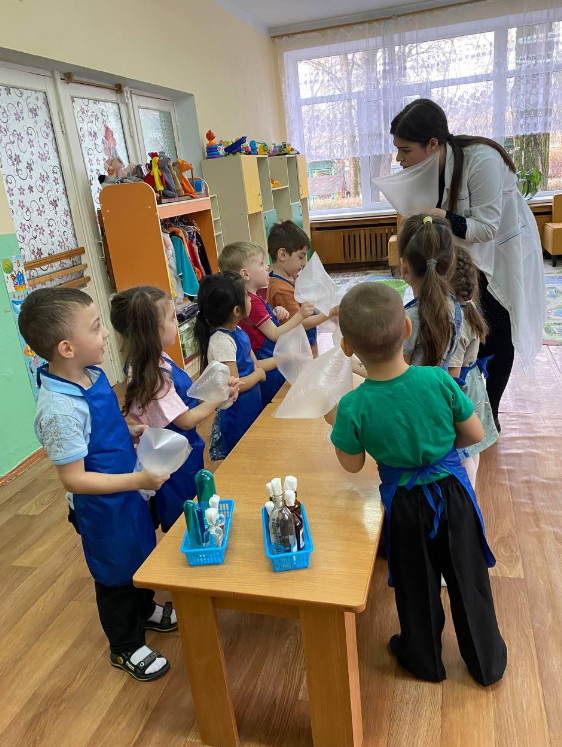 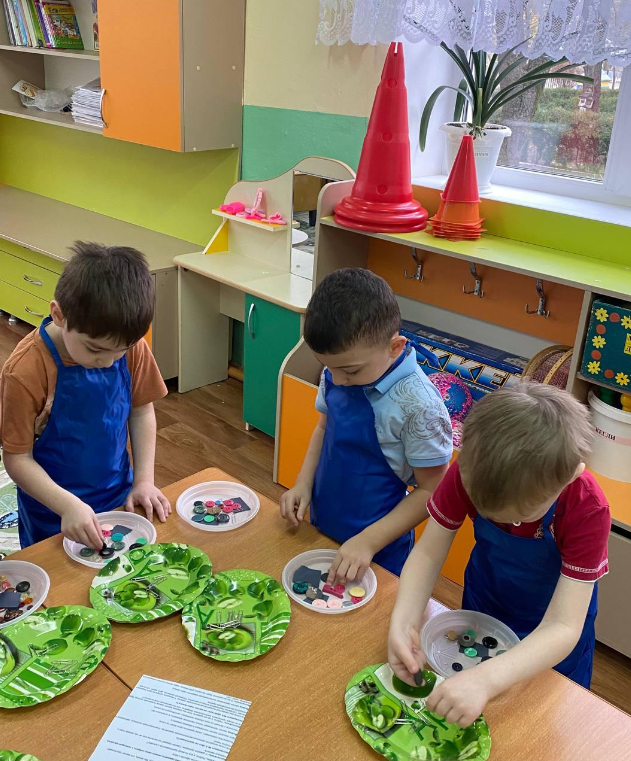 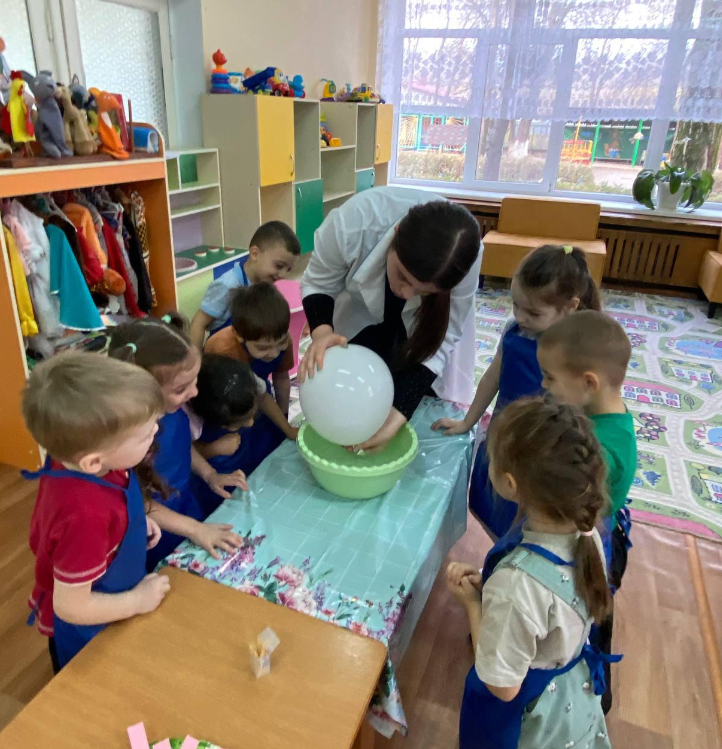 Заключительная часть: